A guide to Housing First for health professionals This briefing is an introduction to Housing First for health professionals, including G.Ps, dentists, occupational therapists, pharmacists, hospital and ambulance staff and palliative care teams. For more detailed information visit https://homeless.org.uk/areas-of-expertise/housing-first/. For local information, please contact the Housing First service in your area (see below). 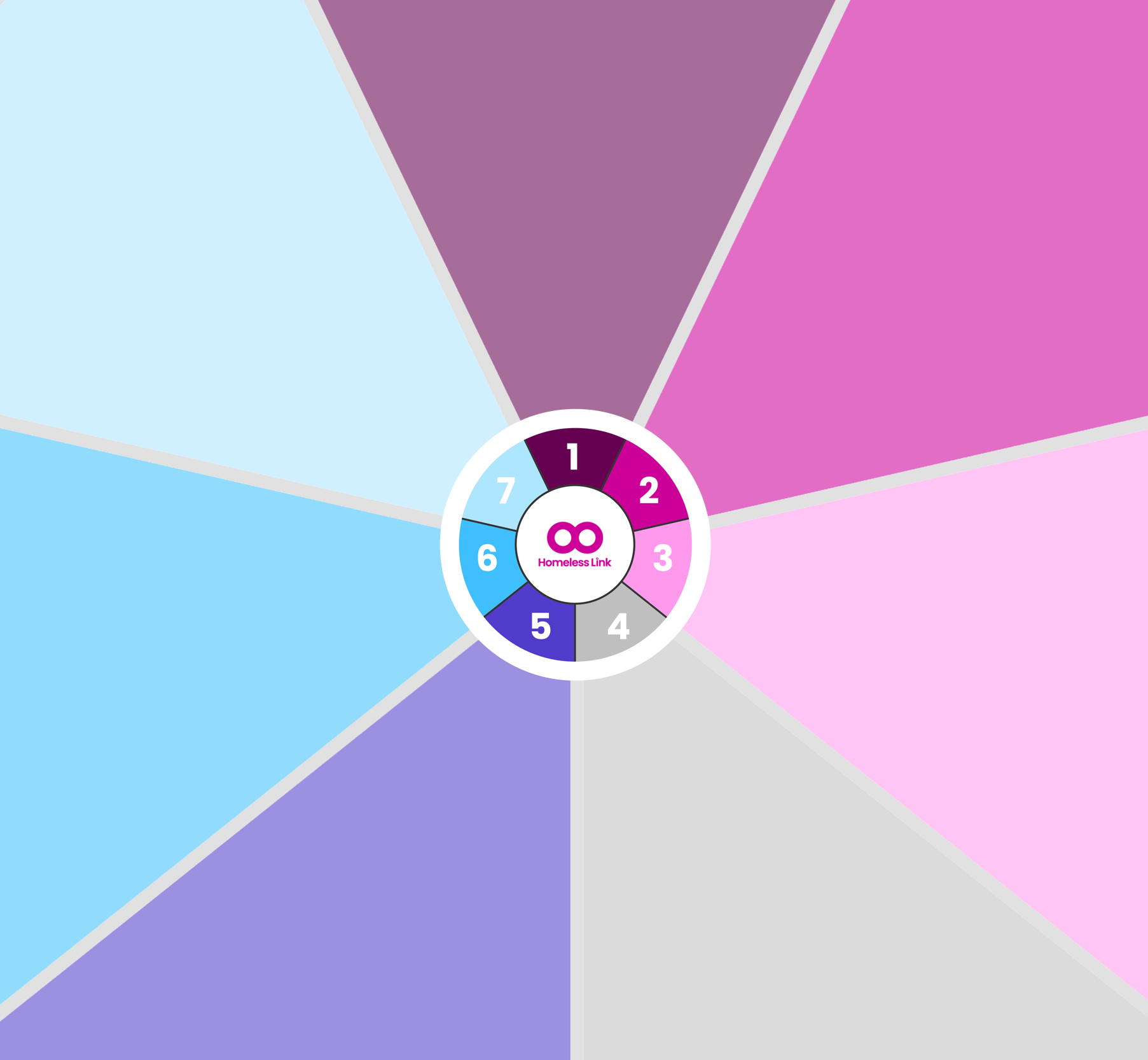 